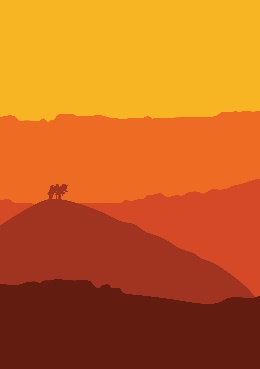 Dear TraderWe will once again be running the popular West Bay Evening Market & Craft Fair at the Fisherman’s Green, West Bay.  This summer market runs every Wednesday from 18th July to 5th September 2018.As in previous years the market will run 4pm-8pm with set up for the outdoor stalls from 2pm, however, this year the Salt House will be open from 12pm, allowing indoor craft traders to set up and trade before 4pm. There are 12 outdoor market pitches and 12 indoor craft fair tables available, each costs £12.00. All pitches must be booked and paid for in advance via the Tourist Information, an application form is attached. Please contact me on the number below if you require any further information.RegardsTerri FoxwellBridport Tourist Information ManagerBridport Town Hall, Bucky Doo Square, South Street, Bridport, DT6 3LF01308 424901tfoxwell@bridport-tc.gov.ukwww.bridportandwestbay.co.ukFollow us on Twitter: @BridportTICBecome a fan on Facebook: www.facebook.com/BridportTIC